Queridos padres de familia/tutores: El día de hoy, en el salón de clases de su hija(o), leí el libro “Big” (Grande) de Coleen Paratore. El libro se enfoca en aprender a volvernos personas GRANDES. Y no se refiere a grande en tamaño, sino a una persona que piensa EN GRANDE acerca del mundo y el lugar que ocupa en él. La autora define la palabra GRANDE como: brillante e imaginativo, saludable, amable y servicial, amigable y miembro valioso de la sociedad.Durante nuestra plática hablamos sobre SER GRANDES como un viaje constituído de las pequeñas cosas que decimos y hacemos diariamente. La recompensa por ser GRANDE no es tangible, sino algo que sentimos dentro de cada uno de nosotros. Es un sentimiento de bondad, resultado de pensar y de actuar con generosidad. Platicamos sobre buscar dentro de nosotros mismos para averiguar cómo podemos aprovechar el poder personal para convertirnos en un miembro valioso para la familia, la escuela, el vecindario, la comunidad, el país y el mundo.Nos enfocamos en la manera de ser ciudadanos activos para mejorar el mundo al comprometernos a realizar diariamente actos de afecto y divulgación en nuestra comunidad con acciones de servicio. El voluntariado y el servicio son maneras poderosas para fomentar elementos fundamentales del desarrollo.  El elemento #9 – Servicio a los demás: Se trata acerca de retribuir y ayudar. La investigación de Search Institute nos demuestra que el elemento #9 fomenta 21 de los 40 elementos. La investigación muestra que el servicio causa un gran impacto ayudando a los niños a tener éxito en todos los ámbitos de la vida: la salud, los amigos, la escuela y la autoestima. Esperamos que su familia platique sobre las maneras de ser lo más grande que puedan llegar a ser. Durante su GRAN plática, conversen sobre la forma en que su familia contribuye para hacer la diferencia en este mundo -tanto individualmente como en familia. Háganse preguntas como: ¿Cómo puedo ser saludable de una manera GRANDE? ¿Cómo puedo ser GRANDE en mi familia? ¿Qué hacemos para ser GRANDES con nuestro planeta? ¿Cómo podemos ser amables en GRANDE unos con otros? ¿Cómo podemos ser GRANDES en nuestra comunidad? Nombren personas que son GRANDES (famosos, amigos, familia, personas que salen en las noticias) y expliquen por qué. Después de su plática, puede que su familia sienta el deseo de hacer voluntariado, divulgación en la comunidad o proyectos de aprendizaje a través del servicio. En nuestra página de internet se encuentra una lista con opciones para hacer voluntariado.  Visite www.projectcornerstone.org y haga clic en la pestaña de “recursos” para encontrar la lista de Oportunidades de Servicio. Pd.  Al reverso de esta carta se encuentra una gráfica para que usted y su hija(o) realicen juntos -o en familia-. Juntos pueden decidir qué acciones realizar diariamente para ser GRANDES. Hagan una lista de los pasos a seguir y registren sus actividades en la gráfica.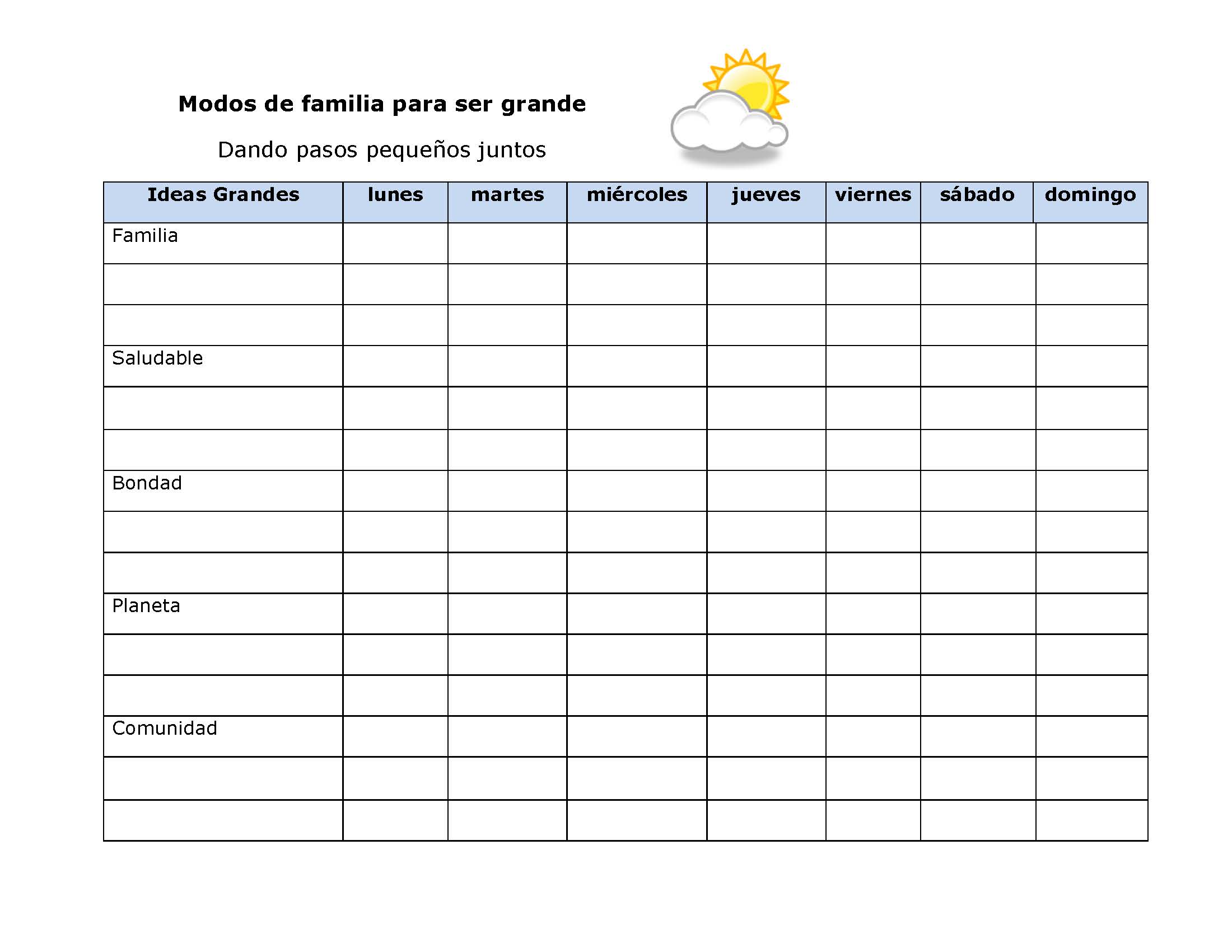 